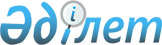 Батыс Қазақстан облысы бойынша 2019-2021 жылдары субсидиялауға жататын әлеуметтік мәні бар автомобиль қатынастар тізбелерін айқындау туралы
					
			Күшін жойған
			
			
		
					Батыс Қазақстан облыстық мәслихатының 2018 жылғы 7 желтоқсандағы № 21-10 шешімі. Батыс Қазақстан облысының Әділет департаментінде 2018 жылғы 20 желтоқсанда № 5443 болып тіркелді. Күші жойылды - Батыс Қазақстан облыстық мәслихатының 2019 жылғы 27 мамырдағы № 25-4 шешімімен
      Ескерту. Күші жойылды - Батыс Қазақстан облыстық мәслихатының 27.05.2019 № 25-4 шешімімен (алғаш ресми жарияланған күнінен кейін күнтізбелік он күн өткен соң қолданысқа енгізіледі).
      Қазақстан Республикасының 2001 жылғы 23 қаңтардағы "Қазақстан Республикасындағы жергілікті мемлекеттік басқару және өзін-өзі басқару туралы", 2003 жылғы 4 шілдедегі "Автомобиль көлігі туралы" Заңдарына сәйкес Батыс Қазақстан облыстық мәслихаты ШЕШІМ ҚАБЫЛДАДЫ:
      1. Батыс Қазақстан облысы бойынша 2019-2021 жылдары субсидиялауға жататын әлеуметтік мәні бар автомобиль қатынастар мынадай тізбелері:
      1) Батыс Қазақстан облысы бойынша ауданаралық (қалааралық облысішілік) автомобиль қатынастары 1-қосымшаға сәйкес;
      2) Батыс Қазақстан облысы бойынша ауылдық және ауданішілік автомобиль қатынастары 2-қосымшаға сәйкес;
      3) қалалық және қала маңындағы автомобиль қатынастары 3-қосымшаға сәйкес айқындалсын.
      2. Батыс Қазақстан облыстық мәслихатының 4-қосымшаға сәйкес кейбір шешімдерінің күші жойылды деп танылсын.
      3. Батыс Қазақстан облыстық мәслихат аппаратының басшысы (А.Сұлтанов) осы шешімнің әділет органдарында мемлекеттік тіркелуін, Қазақстан Республикасы нормативтік құқықтық актілерінің эталондық бақылау банкінде оның ресми жариялануын қамтамасыз етсін.
      4. Осы шешім алғаш ресми жарияланған күнінен кейін күнтізбелік он күн өткен соң қолданысқа енгізіледі. Батыс Қазақстан облысы бойынша 2019-2021 жылдары субсидиялауға жататын әлеуметтік мәні бар ауданаралық (қалааралық облысішілік) автомобиль қатынастардың тізбесі Батыс Қазақстан облысы бойынша 2019-2021 жылдары субсидиялауға жататын әлеуметтік мәні бар ауылдық және ауданішілік автомобиль қатынастардың тізбесі Орал қаласы бойынша 2019-2021 жылдары субсидиялауға жататын әлеуметтік мәні бар қалалық және қала маңындағы автомобиль қатынастардың тізбесі Батыс Қазақстан облыстық мәслихатының кейбір күші жойылған шешімдерінің тізбесі
      1. Батыс Қазақстан облыстық мәслихатының 2016 жылғы 22 шілдедегі №5-4 "Батыс Қазақстан облысы бойынша 2016-2018 жылдары субсидиялауға жататын әлеуметтік мәні бар автомобиль қатынастар тізбелерін айқындау туралы" шешімі (Нормативтік құқықтық актілерді мемлекеттік тіркеу тізілімінде №4517 тіркелген, 2016 жылғы 19 тамыздағы Қазақстан Республикасының нормативтік құқықтық актілерінің эталондық бақылау банкінде жарияланған);
      2. Батыс Қазақстан облыстық мәслихатының 2017 жылғы 26 маусымдағы №11-2 "Батыс Қазақстан облыстық мәслихатының 2016 жылғы 22 шілдедегі №5-4 "Батыс Қазақстан облысы бойынша 2016-2018 жылдары субсидиялауға жататын әлеуметтік мәні бар автомобиль қатынастар тізбелерін айқындау туралы" шешіміне өзгеріс енгізу туралы" шешімі (Нормативтік құқықтық актілерді мемлекеттік тіркеу тізілімінде №4859 тіркелген, 2017 жылғы 19 шілдедегі Қазақстан Республикасының нормативтік құқықтық актілерінің эталондық бақылау банкінде жарияланған);
      3. Батыс Қазақстан облыстық мәслихатының 2018 жылғы 16 наурыздағы №16-5 "Батыс Қазақстан облыстық мәслихатының 2016 жылғы 22 шілдедегі №5-4 "Батыс Қазақстан облысы бойынша 2016-2018 жылдары субсидиялауға жататын әлеуметтік мәні бар автомобиль қатынастар тізбелерін айқындау туралы" шешіміне өзгерістер енгізу туралы" шешімі (Нормативтік құқықтық актілерді мемлекеттік тіркеу тізілімінде №5118 тіркелген, 2018 жылғы 17 сәуірінде Қазақстан Республикасының нормативтік құқықтық актілерінің эталондық бақылау банкінде жарияланған).
					© 2012. Қазақстан Республикасы Әділет министрлігінің «Қазақстан Республикасының Заңнама және құқықтық ақпарат институты» ШЖҚ РМК
				
      Сессия төрағасы

М.Құлшар

      Облыстық мәслихат хатшысы

М. Құлшар
Батыс Қазақстан облыстық
мәслихатының
2018 жылғы 7 желтоқсандағы
№ 21-10 шешіміне
1-қосымша
№

 
Қатынастардың нөмірі
Қатынастардың атауы

 
Аудандардың атауы
1
2
3
4
1
109
Орал қаласы – Тайпақ ауылы

Тайпақ ауылы – Орал қаласы
Ақжайық
2
121
Орал қаласы – Ақсай қаласы

Ақсай қаласы – Орал қаласы
Бөрлі
3
256
Орал қаласы – Сайқын ауылы

Сайқын ауылы – Орал қаласы
Бөкей ордасы
4
151
Орал қаласы – Жаңақала ауылы

Жаңақала ауылы – Орал қаласы
Жаңақала
5
136
Орал қаласы – Жәнібек ауылы

Жәнібек ауылы – Орал қаласы

(Чапаев арқылы)
Жәнібек
6
211
Орал қаласы – Казталов ауылы

Казталов ауылы – Орал қаласы

(Чапаев арқылы)
Казталов

 
7
212
Орал қаласы – Жалпақтал ауылы

Жалпақтал ауылы – Орал қаласы
Казталов
8
196
Орал қаласы – Қаратөбе ауылы

Қаратөбе ауылы – Орал қаласы
Қаратөбе
9
199
Орал қаласы – Қоржын ауылы

Қоржын ауылы – Орал қаласы
Қаратөбе
10
226
Орал қаласы – Бұлдырты ауылы

Бұлдырты ауылы – Орал қаласы
Сырым
11
192
Орал қаласы – Тасқала ауылы

Тасқала ауылы – Орал қаласы
Тасқала
12
61
Орал қаласы – Федоровка ауылы

Федоровка ауылы – Орал қаласы
Теректі
13
277
Орал қаласы – Шыңғырлау ауылы

Шыңғырлау ауылы – Орал қаласы
ШыңғырлауБатыс Қазақстан облыстық
мәслихатының
2018 жылғы 7 желтоқсандағы
№ 21-10 шешіміне
2-қосымша
№
Қатынастардың нөмірі
Қатынастардың атауы

 
Қатынастардың түрі

 
Аудандардың атауы
1
2
3
4
5
1
1
Чапаев ауылы "Мұнай базасы" аялдамасы – "Жайық" аялдамасы
ауылдық

 
Ақжайық

 
2
1
Переметный ауылы "Пошта" аялдамасы – "Аудандық аурухана" аялдамасы
ауылдық

 
Зеленов
3
2
Переметный ауылы "Пошта" аялдамасы – "Элеватор" аялдамасы
ауылдық

 
Зеленов
4
1
Жәнібек ауылы "Д.Нурпеисова көшесі – Маметова көшесінің қиылысы" аялдамасы – Абай көшесі "Балдәурен" балабақшасы" аялдамасы
ауылдық

 
Жәнібек
5
2
Жәнібек ауылы "Водстрой көшесі" аялдамасы – Жұмаев көшесі, "Аудандық орталық аурухана" аялдамасы
ауылдық

 
Жәнібек
6
3
Жәнібек ауылы Чурин көшесі, "Теміржол вокзалы" аялдамасы – "Жеңіс көшесінің Оңтүстік жақ бөлігі" аялдамасы
ауылдық

 
Жәнібек
7
1
Казталов ауылы "Атамекен кафесі" аялдамасы – "Шекара заставасы" аялдамасы
ауылдық

 
Казталов
8
1
Жымпиты ауылы Қазақстан көшесі аялдамасы – Бердіғалиев көшесі аялдамасы
ауылдық

 
Сырым
9
1
Тасқала ауылы "С.Жақсығұлов" шағын ауданы" аялдамасы – "Сәулет" шағын ауданы" аялдамасы
ауылдық

 
Тасқала
10
1
Федоровка ауылы "Тәуелсіздік – Молодежная" аялдамасы – "Бейбітшілік–Молодежная" аялдамасы
ауылдық

 
Теректі
11
10
Переметное ауылы – Мичурино ауылы

Мичурино ауылы – Переметное ауылы
ауданішілік
Зеленов

 
12
12
Зеленое ауылы – Мичурино ауылы

Мичурино ауылы – Зеленое ауылы
ауданішілік
Зеленов

 
13
15
Белес ауылы – Мичурино ауылы

Мичурино ауылы – Белес ауылы
ауданішілік
Зеленов

 
14
13
Щапово ауылы – Мичурино ауылы

Мичурино ауылы – Щапово ауылы
ауданішілік
Зеленов

 
15
8
Железново ауылы – Мичурино ауылы

Мичурино ауылы – Железново ауылы
ауданішілік
Зеленов

 
16
8а
Железново ауылы – Переметное ауылы

Переметное ауылы – Железново ауылы
ауданішілік
Зеленов

 
17
2
Қараөзен ауылы – Жалпақтал ауылы

Жалпақтал ауылы – Қараөзен ауылы
ауданішілік

 
Казталов
18
3
Қараөзен ауылы – Казталов ауылы

Казталов ауылы – Қараөзен ауылы
ауданішілік
Казталов

 
19
6
Бостандық ауылы – Казталов ауылы

Казталов ауылы – Бостандық ауылы
ауданішілік
Казталов

 
20
7
Жалпақтал ауылы – Жаңажол ауылы

Жаңажол ауылы – Жалпақтал ауылы
ауданішілік
Казталов
21
8
Әжібай ауылы – Казталов ауылы

Казталов ауылы – Әжібай ауылы
ауданішілік
Казталов

 
22
1
Қарақамыс ауылы - Қаратөбе ауылы

Қаратөбе ауылы - Қарақамыс ауылы
ауданішілік

 
Қаратөбе
23
2
Егіндікөл ауылы - Қаратөбе ауылы

Қаратөбе ауылы - Егіндікөл ауылы
ауданішілік

 
Қаратөбе
24
3
Қалдығайты ауылы – Қаратөбе ауылы

Қаратөбе ауылы – Қалдығайты ауылы
ауданішілік

 
Қаратөбе
25
4
Шөптікөл ауылы – Қаратөбе ауылы

Қаратөбе ауылы – Шөптікөл ауылы
ауданішілік

 
Қаратөбе
26
1
Мереке ауылы – Тасқала ауылы

Тасқала ауылы – Мереке ауылы
ауданішілік

 
Тасқала
27
1
Шыңғырлау ауылы – Алмаз ауылы

Алмаз ауылы – Шыңғырлау ауылы

 
ауданішілік

 
Шыңғырлау
28
2
Шыңғырлау ауылы – Қараағаш ауылы

Қараағаш ауылы – Шыңғырлау ауылы
ауданішілік

 
Шыңғырлау
29
3
Шыңғырлау ауылы – Белогор ауылы

Белогор ауылы – Шыңғырлау ауылы
ауданішілік

 
ШыңғырлауБатыс Қазақстан облыстық
мәслихатының
2018 жылғы 7 желтоқсандағы
№ 21-10 шешіміне
3-қосымша
№
Қатынастардың нөмірі
Қатынастардың атауы
Қатынастардың түрі
1
2
3
4
1
1

 
"Батыс Қазақстан облысы Ішкі істер департаменті" аялдамасы – "Конякин" көшесі" аялдамасы
қалалық
2
2
"Ет комбинаты" аялдамасы – "Кең дала" шағын ауданы" аялдамасы
қалалық
3
3
Мичурино ауылы – Меловые горки ауылы
қалалық
4
4
"КазТрансГаз" аялдамасы – Деркул ауылы
қалалық
5
5
"Медициналық колледж" аялдамасы – "Жұлдыз" шағын ауданы" аялдамасы
қалалық
6
6
"Балауса" шағын ауданы" аялдамасы – "Жером" Мичурин ауылы аялдамасы
қалалық
7
7
"Балауса" шағын ауданы" аялдамасы – "Проселочная" көшесі" аялдамасы
қалалық
8
8
"Д.Қонаев" атындағы шағын ауданы" аялдамасы – "Батыс Қазақстан облысы Ішкі істер департаменті" аялдамасы
қалалық
9
10
"Орталық базар" аялдамасы – "Подхоз" аялдамасы"
қалалық
10
12
Подстепное ауылы – "Батыс Қазақстан облысы Ішкі істер департаменті" аялдамасы
қалалық
11
13
"Темір жол бекеті" аялдамасы - "Ет комбинаты" аялдамасы

 
қалалық
12
14
"Батыс Қазақстан облысы Ішкі істер департаменті" аялдамасы – "Желаево" аялдамасы"
қалалық
13
16
"Батыс Қазақстан облысы Ішкі істер департаменті" аялдамасы – "Кумыска" аялдамасы"
қалалық
14
20
"Орталық базар" аялдамасы – "Автобекет" аялдамасы
қалалық
15
22
"КазТрансГаз" аялдамасы – "Медициналық колледж" аялдамасы
қалалық
16
23а
"Батыс Қазақстан облысы Ішкі істер департаменті" аялдамасы – "Тополек" саяжайлары" аялдамасы"
саяжайлық
17
23б
"Орталық базар" аялдамасы - "Рассвет" саяжайлары" аялдамасы"
саяжайлық
18
23д
"Орталық базар" аялдамасы – "Водстрой" саяжайлары" аялдамасы
саяжайлық
19
24
"Ел Ырысы" базары" аялдамасы - "Барбастау" саяжайлары" аялдамасы
саяжайлық
20
27
"Батыс Қазақстан облысы Ішкі істер департаменті" аялдамасы - "Птичник" саяжайлары" аялдамасы
саяжайлық
21
28
"Орталық базар" аялдамасы – "Нефтегеология" саяжайлары" аялдамасы
саяжайлық
22
28а
"Орталық базар" аялдамасы – "Агропром" саяжайлары" аялдамасы
саяжайлық
23
28в
"Орталық базар" аялдамасы - "Водник" саяжайлары" аялдамасы"
саяжайлық
24
30д
"Батыс Қазақстан облысы Ішкі істер департаменті" аялдамасы – "Асан" агрофирмасы" аялдамасы"
қалалық
25
33
"Батыс Қазақстан облысы Ішкі істер департаменті" аялдамасы - "Жұлдыз" шағын ауданы" аялдамасы
қалалық
26
35
"№5 Емхана" аялдамасы – "Жайық өзенінің жағалауы" аялдамасы
қалалық
27
39
"Жайық өзенінің жағалауы" аялдамасы - Мичурино ауылы
қалалық
28
40
"Темір жол вокзалы" аялдамасы – "Восток" саяжайлары" аялдамасы"
саяжайлық
29
43
"Кузнечная көшесі" аялдамасы – "Батыс Қазақстан облысы Ішкі істер департаменті" аялдамасы
қалалық
30
45
"№5 Емхана" аялдамасы – "Заря Востока" базары" аялдамасы
қалалық
31
49
"Облыстық аурухана" аялдамасы – "Кардиологиялық орталық" аялдамасы

 
қалалық
32
51
"Орталық базар" аялдамасы –Серебряково ауылы
қалалық
33
52
"Единства" көшесі" аялдамасы – "Темір жол бекеті" аялдамасы
қалалық
34
53
"Орталық базар" аялдамасы – Ветелки ауылы
қалалық
35
55
"Автобекет" аялдамасы – Мирное ауылы
қала маңы
36
57
"Автобекет" аялдамасы – Достық ауылы
қала маңы
37
64
"Автобекет" аялдамасы – Ақсуат ауылы
қала маңы
38
66
"Автобекет" аялдамасы – Новая жизнь ауылы
қала маңы
39
74
"Автобекет" аялдамасы – Трекино ауылы
қала маңы
40
77
"Автобекет" аялдамасы – Магистральное ауылы
қала маңыБатыс Қазақстан облыстық
мәслихатының
2018 жылғы 7 желтоқсандағы
№ 21-10 шешіміне
4-қосымша